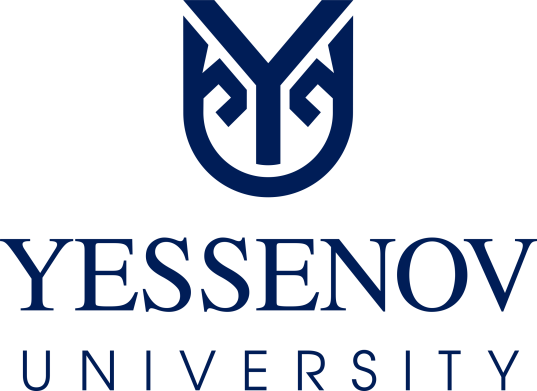             УТВЕРЖДЕНА    Решением Ученого совета	 (Протокол № 8 от 29.01.2021г )ПОЛОЖЕНИЕО ПОЛИТИКЕ И СТАНДАРТАХ ВНУТРЕННЕГО ОБЕСПЕЧЕНИЯ КАЧЕСТВА НАО «КАСПИЙСКИЙ УНИВЕРСИТЕТ ТЕХНОЛОГИЙ И ИНЖИНИРИНГА ИМЕНИ Ш.ЕСЕНОВА»                                                   АКТАУ, 2020СОДЕРЖАНИЕ1. ОБЩИЕ ПОЛОЖЕНИЯ	1.1 Политика внутреннего обеспечения качества отражает общие подходы, ключевые принципы и основные механизмы, установленные в НАО «Каспийский университет технологий и инжиниринга имени Ш.Есенова»  (далее Общество) по обеспечению качества и развития культуры непрерывного совершенствования качества.	1.2 Политика является частью стратегического управления и  рассматривается вместе с другими документами: миссией, стратегическим планом развития, академической политикой, стандартами внутреннего обеспечения качества университета.	1.3. Политика и стандарты внутреннего обеспечения качества являются основой логически выстроенной и последовательной внутренней системы обеспечения качества Общества. Система представляет собой цикл постоянного совершенствования и поддерживает развитие культуры качества на всех уровнях функционирования Общества.	1.4. Политика внутреннего обеспечения качества имеет следующие цели:определяет общую структуру внутренней системы обеспечения качества образования;способствует обеспечению и совершенствованию качества образования;поддерживает взаимное доверие и содействует признанию учебных результатов и мобильности обучающихся за рамками национальной системы образования;предоставляет информацию по обеспечению качества в образовательное пространство Казахстана и Европейское пространство высшего образования.	1.5. Политика внутреннего обеспечения качества Каспийского университета технологий и инжиниринга имени Ш.  Есенова отражает связь между научными исследованиями, преподаванием, обучением и учитывает как национальный, так и внутривузовский контекст.	1.6. Политика реализуется посредством процессов и стандартов  внутреннего обеспечения качества, которые предполагают участие всех подразделений Общества.	1.7. Политика и стандарты внутреннего обеспечения качества имеют официальный статус и доступны широкой общественности на сайте Общества https://yu.edu.kz/ 	1.8. Политика реализуется, контролируется и пересматривается в соответствии с изменяемыми требованиями.СОКРАЩЕНИЯ И ОПРЕДЕЛЕНИЯ2.1. Качество образования — комплексная характеристика образовательной деятельности и подготовки обучающегося, выражающая степень их соответствия государственным общеобязательным стандартам образования, профессиональным стандартам и потребностям основных стейкхолдеров, а также степень достижения планируемых целей и результатов образовательной программы.	2.2. Обеспечение качества процесс создания определенных условий и выделение необходимых ресурсов, обеспечивающих соответствие содержания образовательных программ, образовательных возможностей и средств установленным целям и требуемому уровню качества.	2.3. Система внутреннего обеспечения качества Общества — это совокупность организационной структуры вуза, внутренней документации, показателей, процессов и ресурсов, необходимых для постоянного повышения качества образовательных программ и развития культуры непрерывного совершенствования.2.4. Культура качества — это организационный порядок, включающий в себя основные принципы качества, которые разделяют все сотрудники Общества. Культура качества Общества предусматривает:формирование у сотрудников единого определения «качества образования» и единого взгляда на проблему качества образования;понимание каждым сотрудником, что значит, качество образования непосредственно для него и как добиваться высокого качества на своем рабочем месте;определение и понимание структурными подразделениями путей движения к высокому качеству;четкое понимание того, что качеством можно управлять, и определение механизмов этого процесса.	2.5. Стейкхолдер - лицо (или группа лиц), заинтересованное в результатах деятельности Общества.	К внутренним стейкхолдерам относятся обучающиеся по всем уровням        образовательных программ, профессорско-преподавательский состав и сотрудники.	К внешним стейкхолдерам относятся выпускники, работодатели, законодательные и уполномоченные органы, партнеры.3. ЦЕЛИ И ПРИНЦИПЫ ПОЛИТИКИ ОБЕСПЕЧЕНИЯ КАЧЕСТВА	3.1. Общество несет ответственность за качество предоставляемого образования и его обеспечение.3.2. Общество	определяет	следующие	основные принципы обеспечения качества:Обеспечение качества соответствует разнообразию систем высшего образования, учебных заведений, образовательных программ и студентов.Соответствие	деятельности	нормативным и законодательным требованиям, рекомендациям ESG.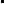 Лидирующая роль руководства Общества заключается в обеспечении единства программы развития, политики и процедур, вовлечении всех сотрудников в деятельность по обеспечению и повышению качества, обеспечении необходимыми ресурсами.Учет потребностей и ожиданий внешних и внутренних стейкхолдеров, активное их вовлечение в деятельность по обеспечению и повышению качества образования.Обеспечение равенства возможностей и справедливости по отношению    к обучающимся.Поддержание академической честности и свободы, нетерпимости к любым формам коррупции и дискриминации.Четкое определение ответственности за процессы, качество и стандарты.Применение процессного подхода и принципов риск-ориентированного          мышления.Принятие важных управленческих решений на основе всестороннего анализа данных и информации.Создание условий для непрерывного совершенствования системы внутреннего обеспечения качества и развития культуры качества.Применение внешнего и внутреннего независимого контроля.Обеспечение регулярного пересмотра политик и стандартов обеспечения качества.Обеспечение прозрачности и доступности информации для заинтересованных сторон.	3.3. Обеспечение и повышение качества применятся ко всем образовательным программам, реализуемым Обществом.3.4. Руководство Общества берет на себя роль лидера в постоянном улучшении системы внутреннего обеспечения качества и обеспечении ее соответствия современным международным стандартам, создает и обеспечивает функционирование коллегиальных органов и подразделений: Ученого Совета, Академического Совета, Общественного совета, производственного совета, Комиссии по качеству, Совета факультета/ школы/ академии.	3.5. Руководство университета по заявке кафедр и отделов организует закуп необходимых материалов, оборудования, учебно-методической и научной литературы, улучшает инфраструктуру материально-технической базы образовательных программ (ОП), принимает меры по стимулированию деятельности преподавателей, обслуживающих ОП, в том числе повышение их квалификации.3.6 В рамках институциональной или специализированной аккредитации, профилактического контроля проводится внутренняя самооценка всей деятельности или ОП. На заседаниях Ученого Совета заслушиваются годовые отчеты проректоров по академическим вопросам, стратегическому развитию и научной работе, деканов факультетов/ школ/ академии, итоги промежуточной и итоговой аттестации обучающихся, результаты внешнего контроля. Проводится анкетирование обучающихся, выпускников и работодателей.4. ОТВЕТСТВЕННОСТЬ ЗА ОБЕСПЕЧЕНИЕ КАЧЕСТВА	4.1. Обеспечение и повышение качества является общей ответственностью между руководством университета, факультетами/ школами/ академией, кафедрами и структурными подразделениями.	4.2. Президент - Ректор осуществляет общее руководство Обществом, обеспечивает реализацию в полном объеме образовательных программ, несет ответственность за соответствие деятельности университета нормативным и законодательным требованиям.4.3. Ученый совет является коллегиальным органом управления Общества, определяющим концепцию развития вуза и принимающим решения по всем основополагающим вопросам организации всех видов деятельности вуза. Ученый совет отвечает за утверждение политики обеспечения качества, академической политики, стандартов обеспечения качества.4.4. Вице-президент по академической работе обеспечивает планирование, организацию и контроль учебной и учебно-методической работы Общества. Вице-президент по академической работе несет ответственность за разработку плана развития академической деятельности, академической политики Общества, процедур разработки и мониторинга образовательных программ. Целью деятельности является создание необходимых условий для получения качественного образования, обучения и преподавания, направленных на формирование, развитие и профессиональное становление личности.4.5. Вице-президент по исследованиям и развитию обеспечивает разработку и реализацию программы развития Общества, осуществляет расширение международных, региональных  и внутригородских научных связей университета, руководство и контроль за подготовкой всей необходимой документации для проведения научно-исследовательской деятельности университета, несет ответственность за результативность деятельности Общества в сфере международного сотрудничества и интернационализации.4.6. Вице-президент по студенческим делам и связи с общественностью осуществляет руководство воспитательной работой и социальной деятельностью Общества, несет ответственность за обеспечение качества социальных условий для обучающихся, создания и внедрения новых подходов воспитания и формирования личности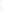 	4.7. Исполнительный вице-президент осуществляет организацию текущего и перспективного планирования финансово – хозяйственной и административной деятельности университета, координация формирования бюджета на среднесрочный период, инвестиционной деятельности университета, организация управления вузом на основе использования прогрессивных форм управления и организации труда, обоснованных норм расходования и рационального использования материальных и технических ресурсов вуза.	4.8. Академический совет реализует академическую политику университета и является коллегиальным консультативно-рекомендательным органом управления учебной и учебно-методической деятельностью университета. АС определяет направления и механизмы управления качеством высшего и послевузовского образования, рекомендует к внедрению в учебный процесс новые образовательные технологии. АС осуществляет обеспечение учебного процесса качественной учебно-методической литературой. Положение является основным документом, определяющим общие организационно-методические требования реализации АС учебных и методических работ. В отдельных случаях рекомендации АС выносятся на рассмотрение и утверждение Ученого совета.	4.9. Исследовательский совет определяет перспективные направления научной и научно-технической деятельности университета, разрабатывает соответствующие предложения, направленные на совершенствование научной деятельности, определяет эффективные формы интеграции научной и образовательной деятельности, их влияние на научную деятельность при подготовке специалистов, содействует развитию международного сотрудничества в области научного, технического и инновационного развития университета, оказывает содействие в подготовке научных кадров и повышении научной квалификации ППС.	4.10. Общественный совет является совещательным органом для рассмотрения и принятия решений, и осуществляет внутриуниверситетскую координацию, контроль и мониторинг по вопросам социально-воспитательного направления, корпоративной культуры и этики, антикоррупционной деятельности, связи с общественностью, обеспечение учета общественного мнения, инициативы и принципа демократии в работе всех структур университета. Деятельность ОС основывается на гласности и коллективного обсуждения вопросов, входящих в его компетенцию.	4.11. Производственный совет является коллегиальным органом, которое создается для рассмотрения, организации и контроля административного обеспечения деятельности университета.  	4.12. Офис регистратор определяет академический рейтинг обучающихся на основе зачета и перезачета кредитов, а также задачами офиса регистратора являются:Регистрация (учет) истории учебных достижений обучающихся;Организация проведения всех видов контроля;Статистический отчет учета движения контингента;Военный учет, регистрация и визовая поддержка; Координация программ внутренней академической мобильности;Признание документов обучающихся-иностранных граждан, результатов формального и неформального образования;Оказание государственных услуг;Организация работы по переводу, восстановлению обучающихся;Организация выдачи всех видов справок по запросу обучающихся;Подготовка приказов по составу обучающихся.	4.13. Управление академических стандартов и гарантии качества несет ответственность за актуализацию внутренних нормативных документов по академической деятельности, своевременное утверждение учебно-методической документации, а также задачами управления являются:Организация и совершенствование учебного и учебно-методического процесса университета;Координация работ по разработке и развитию образовательных программ; Повышение учебно-методического обеспечения образовательных программ; Обеспечение внутренней системы гарантии качества;Повышение имиджа университета (участие в национальном рейтинге вузов и институциональной и специализированной аккредитациях);Координация работы РУМС по группе образовательных программ В066 «Морской транспорт и технологии».	4.14. Центр развития образовательных ресурсов  (ЦРОР) осуществляет свою деятельность на основании Закона Республики Казахстан «Об образовании» № 319 от 27.07.2007, задачами ЦРОР являются:  Разработка общей стратегии Системы управления обучением (LMS) и повышения качества электронных образовательных ресурсов Университета.Изучение современных технологий, оборудования и программного обеспечения с целью проектирования, разработки и эксплуатации ЭОР.Анализ и развитие существующих электронных образовательных ресурсов Университета Есенова.Производство и актуализация электронных образовательных ресурсов различных типов на внутренних ресурсах Университета и внешних площадках с открытым доступом.Организация VR-лаборатории с целью обеспечения учебного процесса дополнительными VR-компонентамиМониторинг обеспечения учебного процесса образовательными  электронными ресурсами.	4.15. Центр карьеры и профориентации (ЦКиПО) оказывает профориентационную поддержку абитуриентам в выборе профиля обучения и сферы будущей профессиональной деятельности, осуществляет профориентационную работу, обеспечивает прием документов и организацию условий для поступления абитуриентов в университет, несет ответственность за прозрачность и соблюдение правил приема абитуриентов  а также задачами ЦКиПО являются: Совершенствование методов организации приема абитуриентов с применением цифровых технологий;Обеспечение эффективного взаимодействия структурных подразделений Университета по вопросам организации и проведения профессиональных практик обучающихся;Обеспечение высокого качества реализации услуг по трудоустройству студентов и выпускников Университета;Содействие повышению конкурентоспособности студентов и выпускников Университета на рынке труда, а также построению успешной карьеры;	4.16. Институт непрерывного образования (ИНО)Задачи ИНО:Разработка продвижения профессиональных программ по непрерывному образованию на основе новейшего опыта и достижения в соответствующих отраслях;Реализация программ повышения квалификации и профессиональной переподготовки для руководителей, специалистов предприятий, незанятого населения с учетом специфического развития региона путем установления деловых контактов, создания эффективной системы профессионального развития кадра; Внедрение и распространение новейшего опыта организации образовательного процесса и научно-методической работы, прогрессивных форм  и методов обучения взрослых;    Развитие  международных связей с ведущими образовательными учреждениями РК, зарубежья, научными организациями по дополнительному образованию;Мониторинг  рынка образовательных услуг в сфере дополнительного профессионального образования;Привлечение финансирования путем оказания услуг переподготовки  юридическим и физическим лицам по дополнительному образованию на договорной основе.4.17. Библиотека отвечает за обеспеченность образовательного процесса учебной, учебно-методической и научной литературой. Формирует и сохраняет фонд документов на традиционных и современных носителях информации на государственном и других языках в соответствии с профилем организации, дающей высшее образование.	4.18. Управление науки и исследования способствует эффективному использованию научного потенциала Университета для проведения фундаментальных, поисковых и прикладных научно-исследовательских работ, а также развитию фундаментальных и прикладных научных исследований в соответствии с приоритетными исследовательскими направлениями Университета.	4.19. Международный офис разрабатывает общую стратегию международного сотрудничества Университета, задачами офиса являются:Разработка и реализации перспективной и текущей политики международного сотрудничества Университета в сфере образования, науки и культуры. Организация работы совместно с кафедрами по привлечению высококвалифицированных специалистов из числа иностранных граждан, включая граждан из стран СНГ. Организация совместно с управлением науки и исследований международного научно-технического сотрудничества и координация деятельности деканатов (школы, академии), кафедр, научных и других подразделений университета в области международного научно-образовательного и культурного сотрудничества.  	4.20. Управление информационных технологий (УИТ) обеспечивает условия для внедрения информационных технологий в образовательный процесс, а также задачами управления являются:  внедрение и сопровождение программного обеспечения; формирование требований на приобретение нового программного обеспечения; изучение, внедрение, сопровождение новых информационных технологий; проектирование, создание, обслуживание локальных вычислительных сетей; разработка и внедрение стандартов, регламентов, инструкций по использованию информационной сети, вычислительной техники и программного обеспечения; сопровождение сетевых информационных ресурсов Университета;  участие в организации и проведении образовательного процесса в области информатизации;организация работ по диагностике, техническому обслуживанию, ремонту компьютерной техники;          	4.21. Управление маркетинга и коммуникаций. Задачами управления являются:Ведение внутренней и внешней маркетинговой исследовательской деятельности образовательных услуг.Формирование и повышение имиджа и репутации бренда университета.Обеспечение коммуникации с общественностью посредством социальных сетей, интернет-сайтов, различных ПО для обмена сообщениями и интервью.Планирование и проведение рекламных кампаний по стимуляции продаж услуг и продуктов университетаПланирование и ведение типографского производства с оказанием соответствующих услуг.	4.22. Управление социальной поддержки и развития молодежи Задачами управления являются:организация воспитательного процесса в университете по реализации государственной молодежной политики;создание условий для профессионального становления и самореализации творческого потенциала студенческой молодежи, выявление новых ярких дарований и развитие их творческих способностей;организация контроля и регулирования работы по оказанию социальной поддержки обучающимся;организация контроля и регулирования работы по жилищным вопросам обучающихся и работников университета;создание целостного представления о физической культуре общества и личности, ее роли в личностном, социальном развитии человека;	4.23. Управление операционной деятельности. Задачами управления являются: Содержание основных фондов: главного и учебных корпусов, общежитий, спортивного комплекса и площадок, а также прилегающих территорий и других объектов, находящихся на балансе Университета Есенова.Эксплуатация и техническое обслуживание инженерной инфраструктуры: систем электроснабжения, отопления, пожаротушения, водоснабжения и водоотведения.Оперативное управление и обеспечение хозяйственной деятельности Университета Есенова и структурных подразделений.Разработка и реализация планов текущего и капитального ремонта основных фондов и инженерной инфраструктуры, а также планов строительства новых объектов.	4.24. Академические комитеты несут ответственность за разработку, мониторинг и совершенствование образовательных программ по соответствующему направлению. Своевременная и качественная разработка ОП с соблюдением этапов разработки ОП и внесение в Реестр; Обеспечение качества ОП через совершенствование ее структуры и содержания в соответствии с требованиями нормативных документов, с учетом обновленного содержания образования, современных тенденций и трендов в образовании; Учебно-методическое и информационное обеспечение ОП; Актуализация ОП с учетом динамики и перспектив развития отраслей экономики и социальной сферы, с учетом профессиональных стандартов, национальных и отраслевых рамок квалификаций, тенденций рынка труда, потребностей работодателей, образовательных запросов населения.	4.25. Комиссии по качеству обеспечивают обсуждение и консультативное сопровождение вопросов по содержанию и условиям реализации образовательных программ, политике оценивания и другим академическим вопросам факультета; анкетирование обучающихся на предмет соответствия качества образовательных программ и (или) дисциплин/модулей, на предмет наличия фактов нарушения академической честности с выработкой предложений и рекомендаций; анализ актуальности учебного контента и выработка предложений по улучшению качества содержания курсов/дисциплин.4.26. Совет факультета определяет концепцию развития факультета, кафедр и образовательных программ, разрабатывает мероприятия на уровне факультета, направленные на повышение качества образовательных программ, экспертизу и мониторинг качества методического и учебно-методического обеспечения учебного процесса, развитие науки и обеспечения качества воспитательной работы на факультете.4.27. Декан осуществляет общее руководство факультетом, несет ответственность за реализацию данной Политики, выполнение стандартов и требований, регулирующих соответствующие образовательные программы.4.28. Заведующий кафедрой осуществляет планирование и организацию учебно-методической, научно-исследовательской и воспитательной работы профессорско-преподавательского состава. Заведующий кафедрой несет ответственность за разработку, мониторинг и совершенствование конкретных образовательных программ.4.29. Профессорско-преподавательский	состав	несет ответственность за качество преподавательской деятельности, учебно- методической документации, соответствие учебного процесса целям и учебным результатам соответствующих образовательных программ.4.30. Руководители всех структурных подразделений несут ответственность за обеспечение соответствия деятельности подразделений определенным целям, задачам и функциям. Детальная ответственность за обеспечение и повышение качества распределена согласно Положениям о структурных подразделениях, Положениям о коллегиальных органах и должностных инструкциях.5. СТАНДАРТЫ ДЛЯ ВНУТРЕННЕГО ОБЕСПЕЧЕНИЯ КАЧЕСТВАВ СФЕРЕ «РАЗРАБОТКА И УТВЕРЖДЕНИЕ ПРОГРАММ»Общество определяет процедуры для разработки и утверждения образовательных программ. Образовательные программы соответствуют установленным целям, включая предполагаемые результаты обучения, сформированные на основе Дублинских дескрипторов с учетом требований внутренних и внешних стейкхолдеров. Квалификация, получаемая в результате освоения образовательной программы, четко определена и соответствует определенному уровню национальной рамки квалификации в высшем образовании, рамке квалификаций в Европейском пространстве высшего образования.5.1. Общество обеспечивает разработку образовательных программ  на основе требований ГОСО РК, профессиональных стандартов, программы развития и примерах лучшей практики. При разработке программ Общество обеспечивает:соответствие целей образовательных программ программе развития Общества;наличие ясно обозначенных ожидаемых результатов обучения;участие обучающихся и других стейкхолдеров в разработке образовательных программ;проведение внешних экспертиз и наличие справочно-информационных ресурсов;постоянное беспрепятственное продвижение обучающегося в процессе освоения программы;определение предполагаемой нагрузки обучающихся;предоставление возможности для прохождения практики и стажировок;процесс официального утверждения программы.	5.2. Образовательные программы разрабатываются академическими комитетами, в состав которых входят ведущие преподаватели, представители     работодателей, обучающиеся.   5.3. Образовательные программы разрабатываются в контексте компетентностной модели подготовки специалистов и ориентированы на результат обучения, выраженный в форме компетенций.5.4. Образовательные программы формируются по модульному принципу. Каждый модуль образовательной программы ориентирован на достижение определенного результата обучения, то есть компетентности. Результаты обучения формулируются по программе в целом, по каждому модулю и отдельной дисциплине.	5.5. Процедура разработки образовательной программы включает:	1) При разработке структурных элементов ОП необходимо особо обратить внимание на формулирование результатов обучения модуля и дисциплины. При формулировке результатов обучения модуля и дисциплины применяются глаголы активного действия. 	2) Разработанная образовательная программа проходит внутреннюю и внешнюю экспертизу. Оценку качества разработки образовательной программы проводит Экспертный совет по обеспечению качества, в состав которого должны войти представители академического сообщества, работодателей и обучающихся.   	3) Персональный состав Экспертного совета по обеспечению качества ОП утверждается АБ факультета из числа наиболее квалифицированных, опытных преподавателей, работодателей, обучающихся и выпускников.	4) После прохождения внутренней и внешней оценки экспертами ОПНП согласовывается с работодателем и обсуждается на АБ факультета и АС университета, утверждается АС, решение об утверждении оформляются протокольно.	5) Разработчики представляют к утверждению образовательную программу, модульный учебный план, описание всех входящих в учебный план модулей. А также обеспечивают в проекте учебного плана возможности организации индивидуальных образовательных траекторий обучающихся.5.6. Методическое содержание образовательной программы включает каталог элективных дисциплин, модульную образовательную программу, учебно- методические комплексы по дисциплинам.5.7. Цели образовательных программ соответствуют  Стратегическому плану развития Общества. 5.8. В рамках академического комитета создаются рабочие группы, которые проводят мониторинг содержания ОП, актуальности учебных курсов, перечня и последовательности изучения дисциплин.5.9. ОП размещаются в Реестре образовательных программ.5.10. Перечень и описание ОП размещаются на сайте Общества.5.11. Экзаменационные материалы и учебно-методические пособия проходят экспертизу на кафедрах/деканатах школ, академии. Утверждаются Академическим бюро факультета/школы, академии5.12. Дипломные работы (проекты), магистерские и докторские диссертации, а также курсовые работы/проекты проходят проверку через систему Антиплагиат.5.13. Нагрузка обучающихся определяется в кредитах - единицах измерения трудозатрат обучающихся и преподавателей, необходимых для достижения конкретных результатов обучения. Количество учебных дисциплин и кредитов указывается в модульных учебных и индивидуальных планах.5.14. Учебная нагрузка обучающихся включает в себя аудиторные занятия. Соотношение аудиторных занятий и самостоятельной работы для теоретического обучения составляет 1:3.5.15. Учебные мероприятия включают теоретическое обучение, в том числе лекции, практикумы, лабораторные работы, а также научно- исследовательскую работу, практику, итоговую аттестацию. Теоретическая часть учебного плана представлена в виде отдельных модулей, изучение которых завершается экзаменами. В модуль может входить теоретическое обучение, практика, выполнение выпускной работы (бакалаврской, магистерской или докторской).5.16. Один кредит равен академическому часу в неделю на протяжении академического периода. Академический период составляет 15 недель.5.17. Один академический кредит равен 30 академическим часам.5.18. В рамках реализации образовательных программ всех уровней Общество обеспечивает прохождение обучающимися профессиональной практики. Образовательные программы магистратуры и докторантуры предусматривают прохождение обучающимися зарубежных стажировок.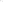 5.19. Нагрузка студентов при прохождении практики также выражается в кредитных пунктах. Один академический час всех видов практики равен 30 минутам.5.20. Основным критерием завершенности обучения по программам бакалавриата является освоение обучающимся не менее 240 академических кредитов включая все виды учебной деятельности обучающегося.5.21. Для получения степени магистра в научно-исследовательской магистратуре обучающийся должен освоить не менее 120 академических кредитов за весь период обучения, включая все виды учебной и научной деятельности магистранта.5.22. Для получения степени магистра в профильной магистратуре со сроком обучения 1 год обучающийся должен освоить не менее 60 кредитов.5.23. Для получения степени магистра в профильной магистратуре со сроком обучения 1,5 года обучающийся должен освоить не менее 90 кредитов.5.24. Основным критерием завершенности образовательного процесса по подготовке докторов философии (PhD) (доктора по профилю) является освоение докторантом не менее 180 академических кредитов, включая все виды учебной и научной деятельности.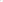 5.25. Общество обеспечивает постоянное беспрепятственное продвижение обучающегося в процессе освоения программы через четко регламентированные процедуры формирования образовательных траекторий, оценивания знаний, учета академических достижений и перевода на следующие курсы.5.26. Квалификация, получаемая в результате освоения образовательной программы, четко определена в соответствии с определенным уровнем Национальной рамки квалификации в высшем образовании и, следовательно, рамке квалификаций в Европейском пространстве высшего образования:уровень квалификации 6 - бакалавриат;уровень квалификации 7 - магистратура;уровень квалификации 8 - докторантура PhD5.27. Общество присуждает степень в соответствии с типовыми учебными планами.6. СТАНДАРТЫ ДЛЯ ВНУТРЕННЕГО ОБЕСПЕЧЕНИЯ КАЧЕСТВАВ СФЕРЕ «СТУДЕНТООРИЕНТИРОВАННОЕ ОБУЧЕНИЕ И ОЦЕНКА УСПЕВАЕМОСТИ»Общество внедряет процессы студентоориентированного обучения в образовательные программы: обеспечивает разработку гибких траекторий обучения; создает условия для повышения мотивации и вовлеченности обучающихся в учебный процесс; обеспечивает последовательность и объективность оценки результатов обучения.6.1.	Общество создает условия для развития автономии обучающихся:-	формирование	понятных	для	обучающихся	целей 	и ожидаемых результатов обучения;-	внедрение активных методов обучения;-	развитие личностно-ориентированного подхода;-	формирование индивидуальной траектории обучения;-	вовлечение обучающихся в разработку образовательных программ;-	усиление роли самостоятельной работы обучающихся;-	применение исследовательского подхода в обучении;-	формирование положительного отношения к обучающимся со стороны преподавателей; усиление роли студенческого самоуправления;-	создание благоприятных условий обучения.6.2.	Общество создает условия для выбора обучающимся индивидуальной образовательной траектории, которые включают:- возможность выбора языка обучения, формы обучения (очная, очная с применением ДОТ), элективных дисциплин, преподавателей;-	электронную регистрацию на дисциплины по выбору;-	формирование индивидуального учебного плана;-	организацию дополнительного семестра для повторного или дополнительного изучения дисциплин;-	возможность обучения по дистанционным технологиям.6.3.	Процедура записи обучающихся на изучение дисциплин организуется Офисом регистрации с привлечением отдела организации и контроля учебного процесса, деканатов, кафедр, эдвайзеров, отдела студенческого делопроизводства.6.4.  Регистрация на учебные дисциплины проводится для обучающихся первого курса, для обучающихся второго и старших курсов в соответствии с академическим календарем.6.5.	Для самостоятельного выбора	образовательной	траектории Общество предоставляет обучающимся	всю	необходимую информацию: государственный общеобязательный стандарт образования соответствующих уровней	образования	Республики Казахстан, типовой	учебный	план образовательных программ, каталог элективных дисциплин, образовательные программы, правила регистрации обучающихся на дисциплины	и преподавателей.6.6.	Регистрация на дисциплины и формирование индивидуального учебного плана обучающегося включает:-	ознакомление обучающегося с правилами организации учебного процесса по кредитной технологии обучения;-	ознакомление обучающегося с образовательными траекториями;-	ознакомление обучающегося с перечнем и содержанием элективных дисциплин и последовательностью их изучения;-	запись на дисциплины в объеме не меньше установленного количества кредитов в учебном году для освоения выбранной образовательной траектории;-	соблюдение установленных сроков регистрации и перерегистрации на учебные дисциплины.6.7.	Обучающийся может изучать отдельные дисциплины в других организациях образования, в том числе и за рубежом в рамках академической мобильности.6.8.	Индивидуальный учебный план утверждается деканом факультета: один хранится в деканате и служит основой для осуществления контроля за выполнением и освоением обучающимся учебной программы, второй передается в Офис регистратор для организации промежуточной аттестации, третий – обучающемуся в личный кабинет;6.9.	Усиление роли и мотивации самостоятельной работы обучающихся обеспечивается за счет:-	увеличения объема часов на самостоятельную работу;-	ориентации на активные методы овладения знаниями;-	создание условий для участие обучающихся в творческой деятельности, олимпиадах по учебным дисциплинам, конкурсах научно-исследовательских или прикладных работ;-	использования мотивирующих факторов контроля знаний (накопительные оценки, рейтинг, тесты, нестандартные экзаменационные процедуры);-	поощрения студентов за успехи в учебе и творческой деятельности;-	индивидуализации заданий, выполняемых как в аудитории, так и вне ее, постоянного их обновления; - публикации содержания, критериев оценки и графиков выполнения самостоятельной работы обучающихся.6.10.	Образовательные   программы реализуются с использованием современных активных методов обучения, направленных на активное вовлечение обучающихся в учебный процесс и повышение его самостоятельности и ответственности за результаты образовательного процесса. При этом важными являются  инструменты удержания внимания, проактивные  методы обучения в онлайн и  оффлайн, методики фасилитации, креативной работы в командах, разработка и обсуждение кейсов, нетворкинг, игропедагогика, коучинг, менторство и др. Вовлечению личности студента в активную позицию раскрытия и реализации потенциала, созданию творческой учебно-воспитательной среды, оперативному влиянию на формирование профессиональных качеств будущего специалиста способствуют такие методы преподавания, как интерактивная лекция , дискуссия, дебаты , исследования, практика, PBL – project based learnin – управление проектом, игропедагогика, дизайн-мышление, шоу, кейс-стади , Challenge  - программы изменений, симуляции/работа на тренажере и др. 6.11.	Оценка и корректировка педагогических методов проводится в рамках организации открытых занятий, взаимопосещений занятий, заседаний методических секций и семинаров, работы академических бюро и комитетов, проведения мастер-классов, внешнего и внутреннего корпоративного обучения.6.12.	Вопросы	взаимного	уважения	преподавателя	и обучающегося регулируются принципами и ценностно-этическими нормами, определенными Кодексом корпоративной культуры и Правилами этики.6.13.	Деканы, руководители структурных подразделений обеспечивают ознакомление преподавателей с Кодексом корпоративной культуры и Правилами этики.6.14.	Эдвайзеры обеспечивают ознакомление обучающихся со Справочником - путеводителем для	обучающихся Каспийского университета технологий и инжиниринга имени Ш. Есенова при поступлении на первый курс.6.15.	Принимая во внимание важность оценки	успеваемости обучающихся для их будущей карьеры, критерии и методы оценивания всех видов контролей публикуются до начала обучения в рабочих программах (силлабусах) и учебно-методических комплексах дисциплин.6.16.	Для оценки знаний обучающихся применяется бально-рейтинговая буквенная система оценивания и действуют правила перевода в оценки ECTS.6.17.	Оценивание знаний проводится в соответствии с установленными процедурами и включает текущий и рубежный контроли, промежуточную и итоговую аттестацию:6.17.1	Текущий контроль включает проверку учебных достижений студентов в течение академического периода в соответствии с графиком, указанным в силлабусе дисциплины. Текущий контроль проводится по каждой теме учебной дисциплины на аудиторных и внеаудиторных занятиях. Окончательный результат текущего контроля подводится расчетом среднеарифметической суммы всех оценок, полученных в течение академического периода.6.17.2	Рубежный контроль проводится по завершении раздела (модуля) одной учебной дисциплины два раза в течение одного академического периода на 7-й и 15-й неделях теоретического обучения. Форма проведения рубежного контролей устанавливается преподавателем. Оценка рейтинга допуска имеет накопительный характер и складывается из оценок текущего контроля успеваемости и оценки рубежного контроля. Студент, набравший менее 50% от суммарного семестрового рейтингового балла, не допускается к экзаменационной сессии.6.17.3	Промежуточная аттестация проводится в период экзаменационной сессии с целью оценки качества освоения обучающимися содержания части или всего объема одной учебной дисциплины после завершения ее изучения. Основными формами проведения промежуточной аттестации являются: компьютерное тестирование, письменный экзамен, эссе, контрольная работа, бланочное тестирование, устный экзамен, творческий экзамен, творческая работа, реферат. Оценка учебных достижений обучающихся на экзамене определяется в баллах от 0 до 100.6.17.4	Итоговая аттестация составляет не менее 12 академических кредитов в общем объеме образовательной программы высшего образования и проводится в форме написания и защиты дипломной работы или дипломного проекта. При этом вместо дипломной работы или дипломного проекта сдается два комплексных экзамена для следующих категорий лиц:1)	находящихся на длительном лечении в стационаре по состоянию здоровья;2)	с особыми образовательными потребностями, в том числе дети- инвалиды, инвалиды с детства, инвалиды I группы;3)	беременные или воспитывающие детей в возрасте до 2-х лет;4)	студенты заочной формы обучения, которые находятся на доучивании6.17.5 Итоговая аттестация составляет не менее 12 академических кредитов в общем объеме образовательной программы магистратуры научно- педагогического и профильного направлений и проводится в форме написания и защиты магистерской диссертации (проекта).6.17.6. Итоговая аттестация составляет 12 академических кредитов в общем объеме образовательной программы докторантуры и проводится в форме написания и защиты докторской диссертации.6.17.7. Общество предоставляет возможность устранить академическую задолженность, академическую разницу, повторно или дополнительно изучить учебные дисциплины и освоить кредиты в период дополнительного семестра на платной основе. Дополнительный семестр проводится в период летних каникул.6.18. Объективность оценки достижения обучающимися ожидаемых учебных результатов обеспечивается за счет следующих механизмов:-	оценочные материалы проходят предварительную экспертизу на выпускающей кафедре;-	экзамены в форме компьютерного, контрольного тестирования или в письменной форме принимаются независимыми экспертами, экзамены в других формах, а также курсовые работы и проекты принимаются комиссиями;-	академический состав владеет методами тестирования и проверки знаний и повышает собственную компетенцию в этой области;-	результаты оценивания знаний регистрируются в электронных системах и становятся доступными для обучающихся в день проведения оценивания;-	между преподавателями и обучающимися обеспечивается постоянная обратная связь по вопросам академической успеваемости;-	для всех видов оценивания знаний предусмотрена процедура апелляции, а также дополнительные возможности прохождения рубежных контролей и продления экзаменационной сессии при наличии уважительных причин;6.19. Общество обеспечивает наличие системы рассмотрения жалоб обучающихся на уровне эдвайзеров, выпускающей кафедры, деканата, проректора по воспитательной работе, ректора. Рассмотрение жалоб и предложений реализуется через прямую почту ректору, виртуальную приемную, установленные часы приема ректора и проректоров.7. СТАНДАРТЫ ДЛЯ ВНУТРЕННЕГО ОБЕСПЕЧЕНИЯ КАЧЕСТВА В СФЕРЕ ПРИЕМ ОБУЧАЮЩИХСЯ, УСПЕВАЕМОСТЬ, ПРИЗНАНИЕ И СЕРТИФИКАЦИЯ.	Общество определяет, публикует и последовательно применяет процедуры приема и выпуска обучающихся, мониторинга результатов обучения, объективного признания квалификаций высшего образования, периодов обучения и предшествующего образования. Общество обеспечивает обучающихся, завершивших обучение, дипломом и приложением собственного образца, подтверждающих полученную квалификацию.	7.1.	Прием в Общество осуществляется в соответствии с Типовыми правилами приема на обучение в организации образования Республики Казахстан. Информация по критериям и процедуре приема размещается на сайте Общества.	7.1.1	Для поступления на образовательную программу бакалавриата необходимо наличие документа об окончании средней школы, колледжа или вуза, наличие сертификата о сдаче Единого национального тестирования, наличие свидетельства о государственном образовательном гранте или проходного балла, установленного МОН РК.	7.1.2 Для поступления на образовательную программу магистратуры необходимо наличие документа о высшем образовании, сертификат (при наличии) о сдаче теста по иностранному языку. Прием лиц в магистратуру осуществляется на конкурсной основе по результатам комплексного тестирования.	7.2.	Общество обеспечивает ознакомление принятых обучающихся с образовательной программой, условиями обучения и существующими возможностями академической карьеры в рамках обязательных встреч с ректором, деканом, кураторами и эдвайзерами в начале академического периода.	7.3.	Внутренними нормативными документами определяются основные положения об организации учебного процесса по дистанционным образовательным технологиям, организации внешней академической мобильности, организации научно-исследовательской работы студентов, правила перезачета учебных дисциплин при сокращенной форме обучения.	7.4.	Сбор и мониторинг информации об академических достиженияхобучающихся регламентирован внутренними нормативными документами, осуществляются через информационно-аналитический комплекс по управлению учебным процессом и включает:	- сбор и мониторинг результатов текущей успеваемости;	- сбор и мониторинг результатов промежуточной и итоговой аттестации;	- сбор и мониторинг результатов трудоустройства и информации о карьерном росте выпускников;	- мониторинг удовлетворенности студентов и работодателей качеством обучения.	7.5.	Поддержание обучающимися корпоративной культуры обеспечивается установленными Правилами внутреннего распорядка  и положениями Кодекса чести студента.	7.6.	Для гарантии объективного признания квалификаций высшего образования, периодов обучения и предшествующего образования, включая признание неформального образования Общество:	- обеспечивает соответствие действий Лиссабонской конвенции о признании;	- сотрудничает с Центром Болонского процесса и академической мобильности МОН РК являющимся исполнительным органом по процедуре признания и нострификации в Республике Казахстан.	7.8	Признание квалификаций, приобретенных в других казахстанских или зарубежных учебных заведениях, осуществляется в соответствии с утвержденными правилами заполнения трансферта учебных кредитов.	7.9	Обучающимся, завершившим обучение по образовательной программе, присваивается соответствующая степень и выдается диплом государственного образца с приложением (транскрипт), а также Европейское приложение к диплому (Diploma Supplement). Документы включают информацию о достигнутых результатах обучения, контекст, содержание, статус полученного образования, свидетельства его завершения.	7.10	Все процедуры приема, оценки, признания и выпуска, поддерживаются в актуальном состоянии и доступны для обучающихся.8. СТАНДАРТЫ ДЛЯ ВНУТРЕННЕГО ОБЕСПЕЧЕНИЯ КАЧЕСТВА В СФЕРЕ ПРЕПОДАВАТЕЛЬСКИЙ СОСТАВ.	Преподаватель является ключевой фигурой в обеспечении качественного обучения и приобретении обучающимися знаний, умений, навыков и компетенций. Общество определяет, публикует и применяет прозрачные процедуры приема на работу, профессионального роста и развития всех работников в соответствии с принципом меритократии.8.1. Общество несет основную ответственность за качество своих сотрудников и предоставление благоприятных условий для их эффективной работы. ППС и сотрудники Общества максимально вовлечены в деятельность по управлению качеством, они участвуют во всех коллегиальных органах.8.2. В целях развития ППС и сотрудников Общество обеспечивает разработку Кадровой политики, объединяющую подходы, методы и инструменты кадрового управления с учетом лучшего опыта в области работы с персоналом, и, формирующую единый подход и систему ценностей Общества в области управления персоналом. Деятельность Общества по развитию потенциала преподавателей направлена на изменения его роли в соответствии с переходом на студентоориентированное обучение.8.3.	Общество определяет следующие основные принципы Кадровой политики:- комплексность - охват всех сфер деятельности управления персоналом;- системность -       рассмотрение всех составляющих элементов политики во взаимосвязи;- обоснованность - использование современных научных разработок в области управления персоналом, которые могли бы обеспечить максимальный экономический и социальный эффект;- эффективность - затраты на мероприятия в области управления персоналом должны окупаться результатами;-  открытость - прозрачность на всех этапах процесса управления;-  меритократия - принцип управления, согласно которому руководящие посты должны занимать наиболее способные люди, независимо от их социального происхождения и финансового достатка.8.4. Признавая важность преподавания, Общество разрабатывает ясные, прозрачные и объективные критерии приема сотрудников на работу, назначения на должность, замещение вакантных должностей, повышения по службе, увольнения и следует им в своей деятельности в соответствии с принципом меритократии.8.5.	Качественная и количественная потребность в академических кадрах определяется квалификационными требованиями, предъявляемыми государством образовательной деятельности.8.6.	Прием профессорско-преподавательского состава осуществляется на конкурсной основе. Информация о проведении конкурса и наличие вакантной должности профессорско-преподавательского состава и научных работников размещается в периодических печатных изданиях Республики Казахстан и на официальном сайте Общества. Информация включает название вакантной должности и требования к опыту и квалификации.8.7. Ежегодно производится оценка компетенций ППС с целью грейдирования и мотивации.8.9.	Рассмотрение заявок на вакантные должности проводится конкурсной комиссией из числа административно-управленческого персонала и профессорско-преподавательского состава. По результатам работы комиссии формируется рекомендация для президента-ректора Общества о возможности заключения трудового договора.8.10.	Общество предоставляет возможности карьерного роста и профессионального развития профессорско-преподавательского состава, обеспечивая ежегодную разработку и реализацию плана повышения квалификации. Общество обеспечивает для ППС обязательное повышение квалификации раз в пять лет.8.11.	С целью развития, сохранения и продвижения талантливых и квалифицированных работников Общество создает и поддерживает систему кадрового резерва.8.12.	Для объективного рассмотрения индивидуальных трудовых споров в Обществе создана согласительная комиссия.8.13.	Для укрепления связи между образованием и научными исследованиями Общество поощряет научную деятельность академического состава путем:- внедрения системы мотивации научной деятельности и постоянного информирования о научных событиях;-  содействия коммерциализации результатов научных исследований;-  предоставления возможности использования международных научных баз данных, электронных научных журналов;-  содействия представлению научных позиций на научных площадках, в том числе участию в научных конференциях и конкурсах, публикациям в журналах;- планирования и мониторинга результативности научно- исследовательской деятельности;- осуществления преподавания, основанного на исследованиях ППС.8.14.	Общество создает условия для внедрения инновационных методов преподавания и использования передовых технологий обучения:- обеспечение повышения квалификации преподавателей в сфере инновационных методов и технологий в казахстанских и зарубежных организациях;- распространение опыта внедрения новых методов и технологий в рамках семинаров и мастер-классов, других форм корпоративного обучения;- оснащение учебного процесса современным оборудованием и программным обеспечением;- мониторинг результативности и эффективности применения инноваций и использования активных методов обучения.9. СТАНДАРТЫ ДЛЯ ВНУТРЕННЕГО ОБЕСПЕЧЕНИЯ КАЧЕСТВА В СФЕРЕ УЧЕБНЫЕ РЕСУРСЫ И СИСТЕМА ПОДДЕРЖКИ ОБУЧАЮЩИХСЯ.Общество обеспечивает наличие достаточных, доступных и соответствующих цели учебных ресурсов и служб поддержки обучающихся. При распределении, планировании и обеспечении учебных ресурсов Общество учитывает потребности различных групп обучающихся.	9.1.	Инфраструктура Общества представляет собой единый комплекс, включает учебные корпуса, мультимедийные аудитории, компьютерные классы, лаборатории, спортивные залы, бассейн.	9.2.	Академическую поддержку обучающихся обеспечивают: приемная комиссия, офис регистратора, центр карьеры и профориентации, международный офис, научная библиотека.9.3.	Социальную поддержку обучающихся обеспечивают управление социальной поддержки и развития молодежи, спортивный клуб, клубы и объединения по интересам, спортивно-образовательный комплекс, здравпункт.9.4.	Каждый обучающийся в течение всего периода обучения обеспечен индивидуальным неограниченным доступом к следующим информационным образовательным ресурсам:-	Официальный сайт Общества-	Научная библиотека-	Электронная библиотека-	АИС-  	Информационно-образовательный портал9.5.	Для всех обучающихся обеспечивается доступ к книжному фонду библиотеки, включающему учебную, методическую и научную литературу на казахском, русском и английском языках, а также зарубежные и отечественные периодические издания. Информационная поддержка библиотеке осуществляется в рамках раздела «Библиотека» официального сайта Общества.9.6.	Для организации самостоятельной работы студентов Общество формирует и поддерживает Электронную библиотеку.В рамках электронной библиотеки обеспечен доступ к ресурсам Республиканской межвузовской электронной библиотеки (РМЭБ), электронно - библиотечной системы ЭБ «Эпиграф».9.7.	Обучение с применением дистанционных технологий реализуется на основе системы дистанционного обучения «eUniver», «Канвас»,  а также через образовательный портал дистанционного обучения.Общество обеспечивает доступ к системе для обучающихся и преподавателей из любой точки местоположения и в любое время суток.Для обучающихся в системе доступен учебный материал по дисциплинам, а также информация об академическом календаре, индивидуальном плане, расписании, результатах оценки знаний и достижений, новостях учебного процесса. Система предоставляет возможность коммуникации с преподавателями в процессе обучения.9.8.	Полная информация об организации учебного процесса представлена в информационно-образовательном портале обучения Каспийского университета технологий и инжиниринга имени Ш. Есенова и доступна с сайта Общества по индивидуальному логину и паролю обучающегося.9.9.	Поддержка обучающихся осуществляется наставниками – специалистами управления социальной поддержки и развития молодежи, основной задачей которых является организация воспитательной работы с обучающимися, содействие студенческому самоуправлению и вовлечение обучающихся в общественно-значимую и творческую жизнь Общества, содействие профессиональному самоопределению и профессиональной адаптации обучающихся на заключительном этапе их обучения в Обществе.9.10.	Общество активно поддерживает и способствует развитию студенческого самоуправления, определяя основными его целями:-	оказание содействия в решении вопросов, касающихся актуальных проблем обучения студентов;-	повышение имиджа университета;-	  пропаганда здорового образа жизни в студенческой среде; организация досуга обучающихся;-   развитие творческого потенциала обучающихся;-	обеспечение активного участия обучающихся в жизни университета.9.11.	Система студенческого самоуправления представлена Комитетом по делам молодежи, центром студенческих инициатив и студенческим парламентом Union при КДМ.9.12.	Студенческий парламент представлен КДМ факультетов, старостами академических потоков.9.13.	Общество обеспечивает иногородних обучающихся комфортными условиями проживания в общежитиях студентов. Размещение студентов проводится в соответствии с Положением об общежитиях, с соблюдением установленных санитарных норм. Предоставляемые Обществом общежития студентов оснащены всей необходимой социальной инфраструктурой для организации быта студентов и разностороннего развития обучающихся.9.15.	Для повышения у студентов интереса к искусству, содействия талантливому
студенту в его творческой работе, привития любви к родной земле, к национальным
традициям, обычаям и искусству, развития культуры речи, умения правильно выражать
свои мысли, воспитания молодого поколения в духе казахстанского патриотизма и
организации досуга студентов при университете функционируют различные кружки
художественной самодеятельности:1). «Perfect voice» кружок вокала2) «Jyr Mura» кружок жыр-терме3) «Medina» кружок танцев4) «Jetigen» кружок жетиген5) «Bowed String Kobyz» кружок кобыза6) «Ornamentum» швейный кружок7) «Jaidarman» КВН8) «Dоmbra club» кружок домбры9) «ВИА» кружок ансамбля	Физическое воспитание и формирование здорового образа жизни студентов рассматриваются в качестве важнейшей составляющей учебно-воспитательного процесса вуза и осуществляются в органической взаимосвязи с другими направлениями учебно-воспитательной деятельности университета с целью подготовки физически, духовно и нравственно здоровых специалистов. В этих целях в университете функционирует cпортивный комплекс с плавательным бассейном, в котором на бесплатной основе работают секции по следующим видам спорта:1) Бокс2) Футбол3) Баскетбол4) Воллейбол5) Настольный теннис6) Большой теннис7) Плавание8) Шахматы9.16.	Одним и приоритетов университета является формирование и укрепления культуры здорового образа жизни. Университет обеспечивает условия для активного занятия спортом ППС и обучающимся: на бесплатной основе функционируют спортивно-оздоровительные секции, функционируют спортивные залы. Организована работа спортивных мероприятий. Университет поддерживает участие обучающихся-спортсменов в международных, республиканских, областных спортивных соревнованиях.9.17.	Для медицинского обслуживания студентов в университете действует медицинский кабинет с процедурным кабинетом, оборудованный в соответствии с требованиями, где студенты и профессорско-преподавательский состав университета могут получить первую медицинскую помощь при необходимости. Медпунктом ведется учет и регистрация документации, прививочных карт, а также вакцинация по эпидемиологическим показаниям. Кроме того, для обеспечения полноценного медицинского обслуживания студентов, заключен договор между YU  и  ТОО «Еркемед». Медицинские работники университета проводят с обучающимися санитарно-профилактическую работу, организовывают лекции, беседы, семинары совместно с представителями медицинских учреждений города, профилактическую работу по предупреждению инфекционных заболеваний. Ведется тесная работа с медработниками ТОО «Еркемед». Ежегодно в сентябре проводится медосмотр студентов 1 курса. Кроме того, для обеспечения полноценного медицинского обслуживания студентов между вузом и поликлиникой ТОО «Еркемед» заключен договор на медицинское обслуживание обучающихся. 9.18.	При распределении, планировании и обеспечении учебных ресурсов Общество учитывает потребности различных групп обучающихся и принимает во внимание тенденции студентоцентрированного обучения:-	для всех обучающихся обеспечен круглосуточный доступ к информационным ресурсам и электронной библиотеке;-	инфраструктура Общества и структура информационных систем спроектирована с учетом потребностей обучающихся с ограниченными возможностями;-	для иностранных студентов действует программа по адаптации, включающая комплекс мероприятий по социально-психологической и академической поддержке.9.19.	Общество обеспечивает оказание материальной помощи нуждающимся студентам и магистрантам: льготы, стипендии, гранты, целевую материальную помощь.9.20.	Общество обеспечивает регулярное повышение квалификации и профессионализма административно-управленческого персонала и сотрудников служб поддержки.10. СТАНДАРТЫ ДЛЯ ВНУТРЕННЕГО ОБЕСПЕЧЕНИЯ КАЧЕСТВА В СФЕРЕ УПРАВЛЕНИЕ ИНФОРМАЦИЕЙ.Достоверная информация является необходимым условием при принятии решений. Общество определяет процедуры для сбора, анализа и использования соответствующей информации для эффективного управления своими программами и другими направлениями своей деятельности. Общество обеспечивает измеримость, достоверность, точность, своевременность и полноту информации.10.1. Для оценки системы обеспечения качества Общество организует сбор и анализ информации через:разработку, внедрение и использование информационных систем;определение	требований	заинтересованных	сторон	к результатам деятельности;проведение	 оценки	удовлетворенности	заинтересованных сторон образовательными услугами Общества;анализ внешней и внутренней среды Общества;внутренние аудиты процессов.10.2. Общество	обеспечивает	управление	информацией	в	рамках    информационных систем:официальный сайт вуза  https://yu.edu.kz/ru/ информационно-образовательный портал eUniver.  yu.edu.kzобразовательный портал дистанционного обучения Canvas https://yu.edu.kz/ru/электронная библиотека Общества;информационные системы и ресурсы библиотечного комплекса;автоматизированная информационная система бухгалтерского учета «1 С Бухгалтерия».10.3.	Глобальный анализ внешней и внутренней среды Общества проводится в рамках разработки и актуализации Стратегического плана развития Общества и включает анализ глобальных тенденций развития образования и внешних вызовов, исследование основных групп потребителей и конкурентов, определение особенностей рынка труда и образовательных услуг, анализ тенденций спросовых параметров, анализ текущего состояния Общества, сильных и слабых его сторон, внутренних и внешних рисков.10.4.	Сбор, мониторинг, анализ, обмен информацией, формирование статистической и справочной отчетности о контингенте обучающихся, формирование приказов о движении контингента обучающихся осуществляет Управление академическими стандартами и гарантии качества и Офисом регистратора.10.5.	Анализ и мониторинг процесса трудоустройства, формирование базы данных о трудоустройстве и карьерном росте выпускников осуществляет Центр карьеры и профориентации. Для поддержания процесса трудоустройства выпускников Общество организует ежегодную Ярмарку вакансий с участием работодателей. Выпускающие кафедры и деканаты на постоянной основе обеспечивают поддержание связи с выпускниками и формируют данные о карьерном росте.10.6.	Потребности и ожидания ключевых заинтересованных сторон определяются путем анализа внешней нормативной документации в сфере образования, результатов обратной связи при проведении совместных мероприятий (практика, семинары, встречи, совместные проекты и т.п.), результатов опросов. Основные источники для определения потребностей и ожиданий ключевых заинтересованных лиц определены в Стратегическом плане развития Общества.10.7.	Оценка удовлетворенности заинтересованных сторон осуществляется в рамках ежегодного планирования и проведения социологических исследований и включает:-	опрос выпускников о качестве образовательных услуг;-	анкетирование работодателей о качестве подготовки выпускников;-	анкетирование студентов о качестве преподавания дисциплин;- анкетирование ППС о качестве бизнес-процессов Общества.10.8.	В процессе потребительского мониторинга применяются социологические методы, обеспечивающие надежное измерение ожидаемого качества и существующей удовлетворенности: анализ документов, интервью с участниками образовательного процесса, массовые и экспертные опросы, анкетирование.Результаты социологических исследований рассматриваются на заседаниях кафедр, советах факультетов, Ученом, Академическом, Исследовательском, Общественном, Производственном советах Общества, где принимаются решения о корректирующих мероприятиях.10.9.	Общество обеспечивает применение соответствующих процессов обмена информацией между различными уровнями управления, структурными подразделениями, ППС и обучающимися по аспектам, связанным с обеспечением качества образования. К таким процессам относятся поддержание сайта и его информационных систем, функционирование электронной почты, представление информации в личных кабинетах, система онлайн- анкетирования.10.10.	Решения, принятые в ходе анализа информации, фиксируются в стратегических документах, протоколах заседаний структурных подразделений и коллегиальных органов, а также в планах мероприятий по направлениям деятельности.10.11.	Структура и объем собираемой информации, источники, периодичность, временной интервал, ответственные лица за достоверность и своевременность определяются внутренней нормативной документацией.10.12.	Сохранность информации обеспечивается однозначным распределением ролей и функций в используемых информационных системах, наличием антивирусных программ, системным администрированием серверов, системой резервного копирования на серверах, ограничением доступа физических лиц в помещение с серверами, техническим оснащением помещений с серверами для обеспечения безопасности работы.10.13.	Сбор и анализ информации о состоянии процессов проводится в рамках внутреннего аудита через запланированные интервалы времени для установления того, что система обеспечения качества соответствует требованиям нормативных документов и соответствующих стандартов, а также запланированным мероприятиям; результативна, поддерживается в рабочем состоянии и совершенствуется.11.СТАНДАРТЫ ДЛЯ ВНУТРЕННЕГО ОБЕСПЕЧЕНИЯ КАЧЕСТВА В СФЕРЕ ИНФОРМИРОВАНИЕ ОБЩЕСТВЕННОСТИОбщество публикует информацию о своей деятельности, в том числе о реализации образовательных программ. Информация, предоставляемая общественности, является ясной, точной, объективной, актуальной и доступной.	11.1. Информационная политика Общества направлена на:обеспечение стабильного информационного потока новостей о значимых событиях и достижениях на официальном сайте университета, а также в средствах массовой информации;привлечение интереса потенциальных потребителей к новым программам и инновационным разработкам ученых Общества;поддержку и разъяснение национальных программ развития страны и системы высшего и послевузовского образования.11.2.	Реализацию информационной политики обеспечивает Управление маркетинга и коммуникаций Общества, в функции которого входит определение приоритетных направлений информационной политики, формирование планов по ее осуществлению с использованием всех доступных информационных источников, обеспечение полноты и оперативности информации, развитие имеющихся и поиск новых средств информации, а также мониторинг СМИ с целью корректировки информационной деятельности.11.3.	Общество обеспечивает информирование общественности о своей деятельности через официальный сайт https://yu.edu.kz городские, областные и республиканские СМИ, Инстаграм, Фейсбук.11.4.	Основная информация о деятельности Общества размещается на сайте по направлениям: о нас, образование, наука и международные сотрудничесиво, университетская жизнь, новости, медиа.11.5.	Информация по условиям приема абитуриентов, правилам и условиям обучения студентов расположена на главной странице сайта университета в разделе мега-меню «Поступающему», в разделах факультетов – Морская академия, Бизнес и право, Инжиниринг, Школа образования, Школа науки и технологий, Туризм и языки, Колледж, Военная кафедра - «Кафедры» - «О кафедре» - «Специальности», «Информация для колледжа» «Информация для бакалавров», «Информация для магистрантов», «Информация для PhD» на портале «Online-поступление», а в разделах Кабинет президента - «Блог президента. Задать вопрос. Встреча с президентом».11.6.	Информация по правилам проведения различных видов экзаменов, рубежного контроля, методов и критериев выставления оценки, получаемой квалификации расположена на странице сайта университета и личных кабинетах студентов.11.7.	Информация о службах поддержки студентов, в том числе, о домах студентов и других подразделениях, которые направлены на создание условий для обучения, расположена на сайте Общества, на портале «Студентам», а также в разделе «Университетская жизнь» (рубрика «Творческие кружки» - «Спортивные секции», «Музей», рубрика «Студенческое самоуправление», рубрика «Кинозал», «Телестудио», «Тофу - студент демалыс орталығы», рубрика «Yessenov Language Center», «Каспийский центр предпринимательства», рубрика «Кафе YU», «Устюрт - зона», рублика «Компьютерные классы», рублика «Духовная жизнь Мангистауской области», рубрика «Конференц-залы», рубрика «Медицинское обеспечение».11.8.	Информацию о трудоустройстве выпускников вуза в разрезе каждой программы и карьерном росте выпускников можно найти на сайте Общества в разделе «Образование» - «Трудоустройство», в разделе «Выпускникам».11.9.	Информация о календаре учебного процесса размещена на сайте в разделе «Образование», включая экзамены и каникулы, находится на информационных стендах в учебных корпусах факультетов и на разделе студенческим портале Общества.11.10. Информация на сайте интегрируется из информационных систем университета, обновляется в режиме реального времени и ориентирована нагруппы пользователей: абитуриентов, обучающихся, академический состав, административно-управленческий персонал.1.11. Информационная безопасность, гарантирующая доверие потребителей и других заинтересованных сторон, обеспечивается через управление доступом на основе ролей, системное администрирование сервера, систему резервного копирования, ограничение доступа физических лиц в помещение с серверами.Эффективность управления сайтом определяется через систематический мониторинг показателей поисковых систем и международных рейтингов сайтов образовательных учреждений.11.12.	Публикации результатов научных исследований обеспечивается через издание печатного журнала «YESSENOV SCIENCE JOURNAL».11.13.	Общество представлено официальными группами в социальных сетях facebook, instagram, telegram, на канале youtube.11.14.	Информационная политика включает ежегодный отчет Президента-Ректора Общества о результатах деятельности перед общественностью: студентами, родителями, работодателями, социальными партнерами и другими заинтересованными лицами.12. СТАНДАРТЫ ДЛЯ ВНУТРЕННЕГО ОБЕСПЕЧЕНИЯ КАЧЕСТВА В СФЕРЕ ПОСТОЯННЫЙ МОНИТОРИНГ И ПЕРИОДИЧЕСКАЯ ОЦЕНКА ПРОГРАММ.Общество определяет и последовательно применяет процедуры мониторинга, периодической оценки и пересмотра образовательных программ с целью гарантии достижения своей цели и соответствия потребностям обучающихся и общества. Общество обеспечивает участие обучающихся, работодателей и других стейкхолдеров в оценке и пересмотре программ. Общество гарантирует, что результаты этих процессов используются для постоянного совершенствования программ. Общество обеспечивает публикацию всех изменений.12.1.	Постоянный мониторинг, периодическая оценка и пересмотр образовательных программ Общества имеют целью обеспечение их эффективной реализации и создание благоприятной среды обучения для студентов.12.2.	Обществом определен порядок мониторинга, анализа и пересмотра образовательных программ. Основанием для данных процедур являются:введение в действие новых профессиональных стандартов;прогнозы Атласа новых профессий;предложения работодателей, сформированные по результатам анкетирования либо проведения совместных мероприятий с выпускающими кафедрами;предложения студентов, сформированные по результатам анкетирования либо опросов;рекомендации председателей ГАК;результаты научно-исследовательской деятельности ППС Общества в области специальных наук и современных педагогических исследований;изменения нормативных требований к разработке образовательных программ, в том числе внутривузовских.12.3.	Совершенствование образовательных программ включает процедуры:12.3.1.	Ежегодная экспертиза методического обеспечения на уровне заседания кафедр (академического комитета), совета факультета, Управления академическими стандартами и гарантии качества, Академического совета вуза, Ученого совета вуза.12.3.2.	Ежегодный анализ и расширение каталога элективных дисциплин с привлечением работодателей.12.3.3.	Поддержание обратной связи со стейкхолдерами, направленной на совершенствование образовательных программ (круглые столы, итоговые конференции по производственным практикам, совместные научно- методические семинары).12.3.4.	Мониторинг реализации образовательной программы на уровне Управления академическими стандартами и гарантии качества и Комиссий качества при факультетах/школах/академии.12.3.5.	Оценка качества образовательной программы основными стейкхолдерами:-	оценка обучающимися педагогической деятельности ППС, задействованного в реализации образовательной программы после каждого академического периода;-	ежегодный опрос выпускников о качестве образовательной программы, среды обучения и служб поддержки;-	анкетирование работодателей о качестве подготовки выпускников;-	ежегодный сбор и анализ результатов трудоустройства, анализ карьерного роста выпускников;-	организация открытых занятий и взаимопосещений ППС;- ежегодной оценкой компетенций ППС по грейду.12.3.6.	Оценка учебных результатов обучающихся:-	сбор и анализ информации об успеваемости после рубежных контролей;-	анализ результатов промежуточной и итоговой аттестации;-	рассмотрение результатов успеваемости на заседаниях коллегиальных органов;-	анализ качества подготовки обучающихся в рамках работы ГАК.При анализе результатов обучения: соответствие критериев оценивания ожидаемым учебным результатам, соответствие содержания оценочного материала целям и задачам дисциплины, эффективность процедуры оценивания.12.3.7.	 Ежегодные внутренние аудиты для определения соответствия процессов планирования, организации, мониторинга и развития качества образовательных программ установленным требованиям.12.3.8. 	Анализ результатов внешних процедур обеспечения качества.12.3.9.	Рассмотрение Академическим советом общих результатов мониторинга и оценки образовательной программы, разработка мер по улучшению. 12.3.10.	Процесс мониторинга, оценки и совершенствования образовательных программ является сферой ответственности декана факультета/школы/академии и контролируется Управлением академическими стандартами и гарантии качества. Документальными свидетельствами изменений образовательных программ являются:-	решения коллегиальных органов;-	планы мероприятий по совершенствованию образовательной программы;-	обновленное методическое обеспечение на основе решений коллегиальных органов;-	протоколы мероприятий;-	ежегодный доклад Академического совета о результатах мониторинга и оценки образовательной программы.12.4.	Основными целями проведения ежегодного доклада Академического совета о результатах мониторинга и оценки образовательной программ являются:-	содействие оценке образовательной программы и ее совершенствованию;-	информирование об изменении внешних требований к образовательной программе;-	поддержание обмена идеями с другими организациями, реализующими образовательную программу;-	гармонизация	содержания	с	образовательными	программами казахстанских и зарубежных вузов;-	определение направлений повышения квалификации ППС, реализующего образовательную программу;-	рекомендация по прохождению внешних процедур обеспечения качества;-	определения форм и содержания обратной связи со стейкхолдерами для развития образовательной программы-	определение	примеров	лучшей	практики	для	более	широкого распространения.13. СТАНДАРТЫ ДЛЯ ВНУТРЕННЕГО ОБЕСПЕЧЕНИЯ КАЧЕСТВА В СФЕРЕ  ПЕРИОДИЧЕСКОГО ВНЕШНЕГО ОБЕСПЕЧЕНИЯ КАЧЕСТВАОбщество постоянно участвует в процедурах внешнего обеспечения качества в разных форматах. Общество гарантирует информирование общественности о результатах внешней оценки и обеспечивает их использование для совершенствования образовательных программ и всех видов деятельности.13.1.	Общество постоянно участвует в процедурах внешнего обеспечения качества в разных форматах:-	лицензирование;-	внешняя оценка учебных достижений;-	институциональная и специализированная аккредитация;-	институциональный рейтинг вузов и рейтинг образовательных программ.Внешние процедуры обеспечения качества позволяют оценить эффективность процессов обеспечения качества внутри Общества. Они являются катализаторами развития и реализации новых возможностей.13.2.	Процедуры внешнего обеспечения качества реализуются посредством следующего алгоритма действий:-	принятие решения руководством Общества о прохождении процедуры внешней оценки;-	издание приказа о подготовке к внешней оценке;-	формирование рабочей группы по проведению самооценки и организации процедуры внешней оценки;-	проведение самоанализа и самооценки деятельности на соответствие требованиям внешней оценочной процедуры;-	формирование отчетов по результатам самооценки;-	организация процедуры внешней оценки.13.3.	По завершению каждой процедуры внешнего обеспечения качества Общество разрабатывает и реализует план мероприятий по совершенствованию деятельности, поддерживая непрерывный процесс обеспечения качества.Общество стремится к тому, чтобы прогресс, достигнутый со времени последней процедуры внешнего обеспечения качества, принимался во внимание при подготовке к следующей процедуре.13.4.	Общество постоянно осуществляет процедуры аккредитации образовательных программ, в том числе на международном уровне.13.5.	Результаты процедур внешнего обеспечения качества размещаются на официальном сайте Общества в разделе «О нас» Институциональная аккредитация. Специализированная аккредитация.1.Общие положения22.Сокращения и определения43.Цели и принципы политики обеспечения качества54Ответственность за обеспечение качества65.Стандарты для внутреннего обеспечения качества в сфере Разработка и утверждение программ136.	Стандарты для внутреннего обеспечения качества в сфере Студентоориентированное обучение и оценка успеваемости167.Стандарты для внутреннего обеспечения качества в сфере Прием обучающихся, успеваемость, признание и сертификация208Стандарты для внутреннего обеспечения качества в сфере Преподавательский состав.229Стандарты для внутреннего обеспечения качества в сфере Учебные ресурсы и система поддержки обучающихся.2410Стандарты для внутреннего обеспечения качества в сфере Управление информацией2711Стандарты для внутреннего обеспечения качества в сфере Информирование общественности2912Стандарты для внутреннего обеспечения качества в сфере Постоянный мониторинг и периодическая оценка программ.3113Стандарты для внутреннего обеспечения качества в сфере  Периодическое внешнее обеспечение качества33ESG- европейские стандарты и рекомендации для гарантии качества в высшем образованииОП- образовательная программППС- профессорско-преподавательский составРУМС- республиканский учебно-методический советЦРОР- центр развития образовательных ресурсовLMSплатформа для электронного обученияЭОРэлектронные образовательные ресурсыVRвиртуальная реальностьИНОинститут непрерывного образованияПО- программное обеспечениеНИШ- Назарбаев интеллектуальная школаДОТ- дистанционные образовательные технологииECTS- европейская система перевода и накопления балловРМЭБ- Республиканской межвузовской электронной библиотекиЭБ- электронная библиотекаКДМ- комитет по делам молодежиГАК- государственная аттестационная комиссия